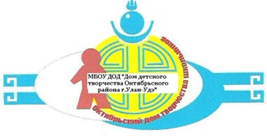 ПЛАНМероприятий спортивного клуба выходного дня структурного подразделения «Тимуровец» на сентябрь – декабрь 2021 г.№МероприятиеДата и время проведенияМесто проведенияОтветственный1Турнир по волейболу «Мы за ЗОЖ»18.09.202116.00час.Ключевская, 14 спортплощадкаГребенщикова М.П.2Турнир по н/теннису ко «Дню пожилого человека»02.10.202111.00час.Жердева, 13 Гребенщикова М.П.3Обучение шахпонгу09.10.2021г.10.00час.Жердева, 13 Хонихоев З.К.4Соревнования по минифутболу  между объединениями  16.10.202112.00час.Ключевская, 14спортплощадкаГребенщикова М.П.5Сеанс одновременной игрыпо шахматам23.10.202110.00час.Жердева, 13 Хонихоев З.К.6Соревнования по  «Дартс», посв. Дню народного единства06.11.202113.00час.Ключевская, 14спортплощадкаГребенщикова М.П.7Обучение шахпонгу13.11.2021г.10.00 час.Жердева 13 Хонихоев З.К.8Соревнования по Пионерболу  между объединениями «Тимуровец» 20.11.202114.00 час.СОШ 19спортзалГребенщикова М.П.9Сеанс одновременной игры27.10.202110.00 час.Жердева, 13  Хонихоев З.К.10Турнир по миниволейболу между педагогами и родителями 04.12.202114.00 час.СОШ 19спортзалГребенщикова М.П.11Обучение игре в шашки, уголки11.12. 202110.00час.Жердева, 13  Хонихоев З.К.12Новогодний турнир по настольному теннису для детей и родителей 18.12.202111.00час.Жердева, 13Гребенщикова М.П.13Турнир по шахматам «Новогодняя Ладья»25.12.202110.00час.Жердева, 13 Хонихоев З.К.